Українська
абеткаНазва
літериТранслі-
терація
латинкоюВідповідна
літера
кирилиці
або інші
історичні
літериНазва
в українській
традиціїЧитання в
українській
традиціїПоходженняА ааA a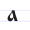 аз[ɑ]Від грецької літери Α α «альфа», у свою чергу походить від фінікійської  «алеф».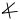 Б ббеB b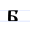 буки[b]Від грецької літери Β β «бета» (у старогрецький читалася [b], у новогрецькій — [v]), у свою чергу походить від фінікійської  «бет».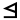 В ввеV v, W w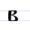 віді[w]Від грецької літери Β β «бета» (у старогрецький читалася [b], у новогрецькій — [v]), у свою чергу походить від фінікійської  «бет».Г ггеH h, рідко G g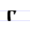 глаголь[ɦ]Від грецької літери Γ γ «гамма» (у старогрецький читалася [g], у новогрецькій — [γ] або [ʝ]), у свою чергу походить від фінікійської  «гімель».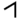 Ґ ґґе, ге з гакомG g — — —Походить від курсивного різновиду грецької літери Γ γ «гамма». У XIV ст. передавався на письмі диграфом кг(кгрунт — «ґрунт»), а пізніше також латинською літерою g. Уперше застосовується у «Пересопницькому Євангелії»(1556–1561 р.р.). Офіційно введено до абетки Мелетієм Смотрицьким у «Граматиці» 1616 р. Вилучено з абетки з ідеологічних міркувань[джерело не вказано 927 днів] у 1933 р., відновлено у третьому виданні «Українського правопису»у 1990 р.Д ддеD d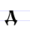 добро[d]Від грецької літери Δ δ «дельта» (у старогрецький читалася [d], у новогрецькій — [ð]), у свою чергу походить від фінікійської  «далет».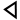 Е ееE e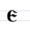 єсть[ɛ]Від грецької літери Ε ε «епсилон», у свою чергу походить від фінікійської  «хе».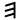  — — —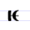 йотоване е[jɛ]За походженням є лігатурою літер  «і(жеї)» (десятеричне) та "єсть"[18].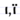 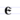 Є єєYe ye, Je je, Ie ie — — —Скидається на кириличну літеру Ѥ, ѥ «йотоване е», однак безпосередньо не походить від неї. Є одним з варіантів кириличної літери е / є «єсть». Вперше використано у правописі «Русалки Днѣстрової» у 1837 р. на позначення звуків [jɛ] та [ɛ] з пом'якшенням попереднього приголосного, до того використовувався у максимовичівці замість сучасного е (жєньци — «женці»).Ж жжеZh zh, Ž ž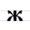 живіте[ʒ]Від глаголичної літери  «живіте», у свою чергу найімовірніше походить від коптської Ϫ ϫ «джандж(і)а», що є переробкою демотичного знаку . У грецькій мові відповідника літері ж немає.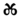 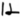  — — —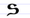 (д)зіло[z]Від грецької лігатури Ϛ ϛ «стігма» (звучання [st]). В українській мові не вживається. З «гражданки» було остаточно виведено у 1735 р.[18]З ззеZ z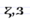 земля[z]Від грецької літери Ζ ζ «дзета», у свою чергу походить від фінікійської  «зайн».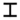 И ииY y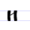 іже (осьмеричне)[ɪ], іноді [i]Від грецької літери Η η «ета» / «іта» (у старогрецький читалася [ɛ:], у новогрецькій — [i]), у свою чергу походить від фінікійської  «хет». Найдавніша форма літери и копіювала грецьку, тобто літера виглядала як н.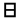 І ііI i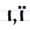 і(жеї) (десятеричне)[i]Від грецької літери Ι ι «йота», у свою чергу походить від фінікійської  «йод». В українській мові на позначення звуку [i] вживається виключно літера і від 1818 р. у «Граматиці малоросійського наріччя» О. Павловського (та ширше від 1856 р. у кулішівці), до цього на позначення цього звуку вживалися літери и, і, ѣ, ô, ê, û тощо.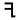 Ї їїYi yi, Ji ji, рідко I i — — —Є одним з варіантів кириличної літери і. У сучасному значенні (на позначення звуків [ji]) літеру ї введено до кулішівки П. Житецьким та К. Михальчуком, у такому значенні вона вживалася у 1874–1875 р.р. у «Записках Південно-Західного відділення Російського географічного товариства». До цього на позначення цих звуків вживалися інші літери : ѣ, рідше и та е у І. Котляревського (пр., ѣжакъ — «їжак», ии — «її»), ѣ у правописі «Русалки Дністрової»(пр., кроѣла — «кроїла»), и та і у правописі Т. Шевченка (пр., ихъ — «їх», моій — «моїй»).
В абетці М. Гатцука ї позначало сучасне і на місці історичного ѣ: нїч — «ніч».Й ййотY y, J j, рідко I i — — —Походить від літери и та дужки (знаку «бревіс»), запозиченої з грецького письма, де вона використовувалася для позначення коротких звуків. Для звуку [j] літера почала використовуватися у «Граматиці» М. Смотрицького від1619 р.К ккаK k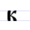 како[k]Від грецької літери Κ κ «каппа», у свою чергу походить від фінікійської  «кап» («каф»).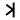 Л лелL l, Ł ł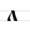 люди(є)[ł]Від грецької літери Λ λ «лямбда», у свою чергу походить від фінікійської  «ламед».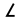 М мемM m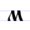 мисліте[m]Від грецької літери Μ μ «мю» (у новогрецькій звучить як «мі»), у свою чергу походить від фінікійської  «мем».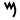 Н ненN n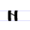 наш[n]Від грецької літери Ν ν «ню» (у новогрецькій звучить як «ні»), у свою чергу походить від фінікійської  «нун».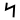 О ооO o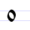 он[ɔ]Від грецької літери Ο ο «омікрон», у свою чергу походить від фінікійської  «аїн».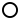 П ппеP p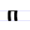 покой[p]Від грецької літери Π π «пі», у свою чергу походить від фінікійської  «пе».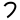 Р рерR r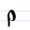 рци[r]Від грецької літери Ρ ρ,ϱ «ро», у свою чергу походить від фінікійської  «реш».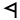 С сесS s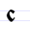 слово[s]Від візантійського різновиду «сигма луната» ϲ грецької літери Σ σ, ς «сигма», у свою чергу походить від фінікійської  «шин» або «сін».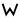 Т ттеT t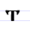 твердо[t]Від грецької літери Τ τ «тау», у свою чергу походить від фінікійської  «тав».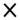 У ууU u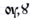 ук[u]Походить від диграфу з кириличних літер О «он» та Ѵ «іжиця», що повторює грецький спосіб позначення звуку [u] сполученням літер ου — «омікрон» та «іпсілон».Ф фефF f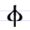 ферт[f]Від грецької літери Φ φ,ϕ «фі», що не має фінікійського чи єгипетського ієрогліфічного прототипу так само, як літериΧ, χ «хі» та Ψ, ψ «псі».Х ххаKh kh, Ch ch, X x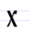 хір[x]Від грецької літери Χ, χ «хі», що не має фінікійського чи єгипетського ієрогліфічного прототипу так само, як літери Φ φ,ϕ «фі» та Ψ, ψ «псі». У деяких грецьких діалектах мала звукове значення [ks]. — — —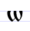 омега, о[ɔ]Від грецької літери Ω, ω «омега». Походить від іншої грецької літери — Ο ο «омікрон», одна зі сторін якої була розірвана збоку ( — поступово розрив повернувся вниз , , )[19]. Мала літера походить від неофіційного написання цієї літери , яке почало використовуватися з III ст. до н. е. у письмі на папірусі, у свою чергу ця форма походить від написання [20]. В українській мові від XVIII ст. не вживається (приклад XVII ст. — вірш Даміана Наливайка «Прозьба чите́лникова ώ ча́съ»)[18].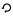 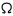 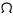 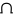 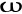 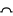 Ц ццеTs ts, C c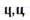 ци[t͡s]Не походить з грецької абетки. Однозначної версії походження немає, схожі за написанням літери існували у кількох старовинних абетках: в ефіопській ሃ, арамейській та похідних від неї абетках, як-от гебрейській צ (в кінці слів ץ),коптській ϥ. Назва літери, можливо, походить від форми називного відмінка множини чоловічого роду «ции» (укр. ці, які) займенника «кыи» (укр. який), який вживався у староцерковнослов'янській (староболгарській) мові, або від сполучника «ци», який вживався у давньокиївській писемно-літературній (давньоруській) мові (відповідає «чи» у сучасному варіанті української мови).Ч ччеCh ch, Č č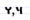 черв[t͡ʃ]Не походить з грецької абетки. Можливо походить від гебрейської літери «цаді» / «цодік» צ (в кінці слів ץ), можливо має таке саме походження, як і літера ц. Франциск Скорина для літери ч використовував грецьку літеру Ϙ ϙ, Ϟ ϟ«коппа» у варіанті написання Ҁ, ҁ.Ш шшаSh sh, Š š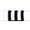 ша[ʃ]Не походить з грецької абетки. Однозначної версії походження немає, схожі за написанням літери існували у кількох старовинних абетках: в ефіопській ሠ, арамейській та похідних від неї абетках, як-от гебрейській ש, коптській ϣ.Щ щщаShch shch, Sch sch,
Šč šč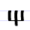 ща[ʃt͡ʃ]За походженням є лігатурою літер ш та т (у сучасній болгарській мові літера щ досі читається як [ʃt]). — — —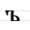 єр —Найімовірніше є модифікацією кириличної літери  «он», до якої вгорі домальована риска, або літери  «і(жеї)» (десятеричне). Літеру «єр» вилучено з української абетки спочатку у 1837 р. у правописі часопису «Русалка Днѣстровая», а потім остаточно її вилучено з кулішівки П. Житецьким та К. Михальчуком у правописі «Південно-Західного відділу Російського географічного товариства» у 1873 р. — — —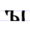 єри[ɪ]За походженням є диграфом літер ъ або ь з літерами і або и, у найраніших кириличних текстах цей знак відсутній. Уживали на позначення звука [ɨ], що згодом перетворився на [ɪ] в більшості говірок. Літеру «єри» вилучено з української абетки спочатку у 1837 р. у правописі часопису «Русалка Днѣстровая», потім остаточно її вилучено у першій редакції кулішівки у 1856 р. Оскільки в лемківському говорі південно-західного наріччя звук [ɨ] зберігся, для його позначення на письмі продовжують використовувати літеру ы[21].Ь ьм'який знак, знак м'якшення —, діакритично, рідко j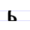 єрь[ʲ]Найімовірніше є модифікацією кириличної літери  «он», до якої вгорі домальована риска, або літери  «і(жеї)» (десятеричне). Літера ь «єрь» стала графічною основою для інших літер — ъ «єр», ы «єри» та ѣ «ять». — — —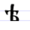 ять[i]Є графічною модифікацією літери ь «єрь». Протягом історії української мови позначала різні звуки: устароцерковнослов'янській мові — [ʲæː], у протоукраїнських говорах — [eː] або [ie] з переходом в [i] в Галичині таБуковині в кінці XIII ст., на Волині не пізніше 1434 р. У північноукраїнських говорах продовжувала позначати дифтонг під наголосом [ie], а в ненаголошених складах — монофтонг [ɛ̝] або [ɪ̞] (не пізніше початку XV ст.). У XVI-XVII ст. ѣшироко вживалася на позначення [i] в іншомовних словах, оскільки и та і позначали [ɪ]: мѣнута, фѣґура. У правописі І. Котляревського ѣ вживалося на місці сучасних і та ї, у «Граматиці малоросійського наріччя» О. Павловського — на місці є, у максимовичівці — на місці і, у правописі часопису «Русалка Днѣстровая» — як і, а після голосних — як ї, у Т. Шевченка — як є, але лише після приголосних. Остаточно вилучено з української абетки у першій редакції кулішівки у 1856 р.Ю ююYu yu, Iu iu, Ju ju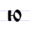 ю[ju]За походженням відповідає грецькому буквосполученню οι «омікрон» — «йота», яке на момент створення кирилиці вживалося у грецькій мові, а саме у освічених носіїв, на позначення огубленого голосного переднього ряду високого піднесення [y] (як у французькій chute [ʃyt] або німецькій Blüte [ˈblyːtə]). — — —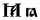 йотований а[jɑ]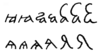 Застаріле українське книжне рукописне я, що нагадує з'єднане внизу написання «ɛı», походить від «йотованого а».
Сучасна літера я «гражданського шрифту» (як української, так і інших кириличних абеток) походить від Ѧ, ѧ «малого юса».Я яяYa ya, Ia ia, Ja ja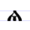 малий юс[ɛ̃] > [ʲɑ] / [jɑ]Кириличний «малий юс» походить від глаголичної літери  «юс» (поверненої на 90 градусів). У свою чергу, ймовірно, походить від грецьких лігатур на кшталт εν або ον.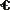 Назва «малий юс» є умовною, з давнини дійшла лише назва «юс» (можливо означає «вус», «зв'язок», «в'язь»), що її використовують у назвах чотирьох літер — Ѧ,Ѫ,Ѩ,Ѭ. Окрім назви «малий юс» вживалися назви «ен», «я» та «ѧс» у палеографії.
Сучасна літера я «гражданського шрифту»[18](як української, так і інших кириличних абеток) походить від Ѧ, ѧ«малого юса», хоча в українській традиції для позначення я раніше використовувалося «йотоване а».
«Малий юс» використовувся для позначення сучасного я в абетці М. Гатцука 1860 р.: траплѧюццѧ — «трапляються». — — —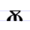 великий юс[ɔ̃] > [u]Кириличний «великий юс» походить від глаголичної літери  «великий юс» (поверненої на 90 градусів). У свою чергу глаголічний «великий юс» є лігатурою глаголичних літер  «он» та  «малий юс».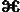 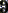 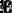 Назва «великий юс» є умовною, з давнини дійшла лише назва «юс» (можливо означає «вус», «зв'язок», «в'язь»), що її використовують у назвах чотирьох літер — Ѧ,Ѫ,Ѩ,Ѭ. Окрім назви «великий юс» вживалися назви «онс» та «ѫс» у палеографії.
Спочатку «великий юс» позначав назальний голосний [ɔ̃], у X—XI ст. перейшов у звук [u], на письмі так само був замінений на у: рѫка — рука, дѫбъ — дубъ. З середини XII «великий юс» у текстах з України не вживався. Тимчасово вживався з XV до XVII ст.[18] — — —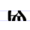 малий йотований юс[jɛ̃]За походженням є лігатурою літер  «і(жеї)» (десятеричне) та  «малий юс». Іноді називався «єн». Назва «малий йотований юс» є умовною, з давнини дійшла лише назва «юс» (можливо означає «вус», «зв'язок», «в'язь»), що її використовують у назвах чотирьох літер — Ѧ,Ѫ,Ѩ,Ѭ.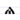  — — —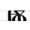 великий йотований юс[jɛ̃]За походженням є лігатурою літер  «і(жеї)» (десятеричне) та  «великий юс». Іноді називався «йон». Назва «великий йотований юс» є умовною, з давнини дійшла лише назва «юс» (можливо означає «вус», «зв'язок», «в'язь»), що її використовують у назвах чотирьох літер — Ѧ,Ѫ,Ѩ,Ѭ.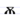  — — —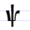 псі[ps]Від грецької літери Ψ, ψ «псі», що не має фінікійського чи єгипетського ієрогліфічного прототипу так само, як літери Φ φ,ϕ «фі» та Χ, χ «хі»[18]. — — —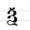 ксі[ks]Від грецької літери Ξ, ξ «ксі», у свою чергу походить від фінікійської  «самех» / «сімкет»[18]. Фінікійська літера «самех», можливо, походить від давньоєгипетського символа «джед», що позначав хребет бога Осіріса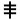  — — —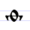 фіта[θ] > [xw] /[t]Від грецької літери Θ, θ «тета», у свою чергу походить від фінікійської  «тет». Фінікійська літера «тет», можливо, походить від давньоєгипетських симфолів душі  або сонця .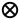 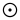  — — —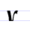 іжиця[i]Від грецької літери Υ, υ «іпсилон», у свою чергу походить від фінікійської  «вав». Як і в грецькій мові (диграф ου), часто вживалася разом з о «он» у диграфі оѵ на позначення звуку [u]. Поступово цей диграф перейшов в окрему літеру ѹ «ук», а потім у літеру у. Іжиця також вживалася для позначення звуку [w], наприклад у максимовичівці —снѣvъ [sʲnʲiw].[18]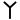  — — —Ё ёйо[jɔ]Літера ё на позначення йотованого о [jo] вперше введена в російську мову президентом Імперської академії науккнягинею К. Дашковою у 1783 р. Вперше у російській мові використана М. Карамзіним у 1797 р. (до цього писали дифтонг іо). В українській орфографічній практиці літера ё використовувалася у максимовичівці, у правописі Т. Шевченка та у кулішівці до остаточного вилучення цієї літери з української абетки П. Житецьким та К. Михальчуком у правописі «Південно-Західного відділу Російського географічного товариства» у 1873 р. Тепер в абетці на позначення «йотованого о» або о з пом'якшенням попередньої приголосної вживаються буквосполучення йо та ьо. — — —Ў ўкоротке у[u̯]Для позначення нескладового у на місці сучасного в у кінці складу використовувалася у максимовичівці — ходиўзамість сучасного ходив — та у правописі часопису «Русалка Днѣстровая» — порубаў замість сучасного порубав. — — —Џ џдже[ʤ]Для позначення африкати [ʤ] використовувалася у правописі часопису «Русалка Днѣстровая» — розраџає замістьрозраджає. У сучасному правописі для цього звуку використовується диграф дж — джміль. Походить з румунської кирилиці, де використовувалася з XV ст., ймовірно є зміненою літерою ч. Тепер використовується у сербській тамакедонській абетках. — — —G gґе[g]Запозичена з латинської абетки літера g для позначення дзвінкого м'якопіднебінного проривного [g] — тепер для цього вживається літера ґ. У XIX ст. цю літеру вживали А. Метлинський (1839 р.), Л. Боровиковський («Байки й прибаютки», 1852 р.), П. Куліш («Граматка», 1857 р.), видавці журналу «Основа» (1861–1862 р.р.), упорядник збірника «Українські приказки, прислів'я і таке інше» М. Номис (1864 р.). Останнім прихильником цього варіанту запису був харківський літератор М. Лободовський, який 1910 р. обстоював латинську літеру, бо «і чепурна, і навчає чужої мови букву».
Латинська літера g походить від латинської літери c (вона позначала обидва звуки — [g] та [k]), до якої додали горизонтальну риску. Винахідник літери — Спурій Карвілій Руґа, перший римлянин — колишній раб, який відкрив платну школу. У свою чергу латинська літера c походить від грецької Γ, γ «гамма», що у свою чергу походить від фінікійської  «гімель». — — —J jйот[j]Запозичена з латинської абетки літера j для позначення звуку [j] використовувалася у драгоманівці в кінці XIX ст. уСхідній Галичині та Північній Буковині. Разом з введенням цієї літери з української абетки було вилучено літери я, ю,є, ї (роман П. Мирного та І. Білика «Хіба ревуть воли jак jасла повні?» було вперше видано в Женеві саме драгоманівкою).
Латинська літера j походить від латинської літери i. Спочатку ця літера використовувалася в офіційних документах у латинських числах для того, щоб в кінці числа було неможливо додати ще одну i — VIJ замість VII. Вперше літеру jдля позначення окремого від i звуку використав італієць Джан Джорджіо Тріссіно (італ. Gian Giorgio Trissino) у1524 р. у своєму творі «Ɛpistola del Trissino de le lettere nuωvamente aggiunte ne la lingua italiana» (укр. «Послання Тріссіно про літери, які було нещодавно додано до італійської мови»).
Ідея використати j для української мови прийшла під впливом сербської мови, де j офіційно використовується з1868 р. в абетці, розробленій Вуком Караджичем у 1818 р. — — —ô, ê, û —[i]Використовувалися у максимовичівці від 1827 р. для позначення звуку [i], що етимологічо походить відповідно з о,е, и: нôсъ [nis], пêчъ [pit͡ʃ], добрû ['dɔbri]. Початкова ô означала не лише [i] на місці етимологічного [ɔ], але й протетичний звук [w], що утворився перед ним: ôтъ (сучасною орфографією «від»), ôнъ (сучасною орфографією «він»). Окрім цих літер були запропоновані також â, î, ŷ, однак на практиці вони не вживалися.
В абетці М. Гатцука ô означало йо в початковій позиції: важко ôму — «важко йому». — — —҄титло[ʲ]У староцерковнослов'янській мові позначало пропущені на письмі літери, які читалися. В абетці М. Гатцукавживалася замість сучасного ь: тїл҄ки — «тільки». — — —ȕ, ȁ, ȉ, ȅ —голосний +[j]В абетці М. Гатцука позначали ий, ай, ій, ей: першȕ — «перший», тȁ — «та й». Такий знак вживався також для літер у, ю, ѧ. — — —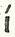 їта[ji]Походить від кириличної літери  «і(жеї)» (десятеричного) та діакритичного знаку «оксія» («гострий наголос», «акут»), що вживався у давньогрецькій мові на позначення високого тону, а у староцерковнослов'янській мові для позначення наголосу. В абетці М. Гатцука позначала сучасне ї: церкоу҄ноí — «церковної». — — —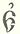 є з оксією[jɛ]Походить від кириличної літери  «єсть» та діакритичного знаку «оксія» («гострий наголос», «акут»), що вживався у давньогрецькій мові на позначення високого тону, а у староцерковнослов'янській мові для позначення наголосу. В абетці М. Гатцука є́ позначала сучасне є, на відміну від літери є, що позначала сучасний е: Нїч має́ вєчир, нїч, пїу҄нїч и дòсвїток — «Ніч має вечір, ніч, північ і досвіток». — — —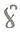 у з каморою[w]Походить від кириличної літери  «ук» та діакритичного знаку «камора», що вживався устароцерковнослов'янській мові на позначення палаталізіції приголосної, над якою він стояв — избавитєл҄ь[izba'witelʲ]. В абетці М. Гатцука «камора» вживалася для того, щоб відрізнити літеру у҄ (сучасна в) від простої у(сучасна у): Дȁ ôму пучку, а вїн за у҄сю ручку — «Дай йому пучку, а він за всю ручку».